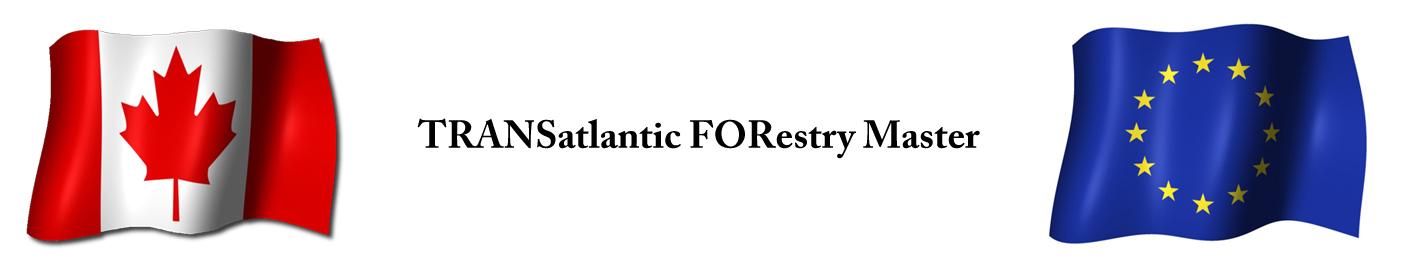 TRANSFOR-M Study PlanFor Europeans who have ALU as HOME, and go to UofA in SECOND YEARYEAR 1: University of FreiburgNOTE: Alternate courses may be chosen in consultation with the advisor in case of course cancelations or if other courses are identified as more appropriate for the student’s learning goals at a later stage. In total, every student must pass 60 ECTS in Freiburg, 10 of which must be for an internship.Wintersemester 20/21 (equivalent to fall term 2020 in Canada)Sommersemester 2020 (equivalent to winter term 2020 in Canada)YEAR 2: University of AlbertaNOTE: Alternate courses may be chosen in consultation with the advisor in case of course cancelations or if other courses are identified as more appropriate for the student’s learning goals at a later stage. In total, every student must pass 20 Canadian Credits (or 60 ECTS) at UofA, of which at least 10 Canadian Credits (or 30 ECTS) must be for a capping research project or thesis work. The thesis has to be graded by a supervisor and a reviewer according to theTRANSFOR-M thesis form.Fall term 2020 (equivalent to Wintersemester 2020/21 in Germany)Winter term 2021 (equivalent to part of Sommersemester 2021 in Germany)Spring/Summer terms 2021 (equivalent to part of Sommersemester 2021 in Germany)Student nameStudent ID numberCitizenshipDate of birthAddressPhone numberE-mail addressCanadian institutionUniversity of Alberta  (HOST)European institutionUniversity of Freiburg (HOME)NumberTitleTitleCreditCreditECTS42220Research SkillsResearch Skills1.71.7542245Forest Inventory DesignsForest Inventory Designs1.71.7542255Forestry Economics and ManagementForestry Economics and Management1.71.7554125Forest Resources and their Goods and Services1.71.75554130Plantation Forestry1.71.75554200Carbon Forestry1.71.755Total Winter10103030NumberTitleCreditECTS54190Close-to-Nature Forest Management1.7542250Soil Ecology & Management1.7554170Integrated Land Use Management1.7554180International Forest Governance1.75Internship min. 7 weeks can be split in two parts or can be done later in CanadaNA10Total Summer6.730Total Freiburg16.760NumberTitleCreditECTSRENR 603Graduate Research Skills13RENR 580Applied statistics for the environmental sciences39REN R731Forest Watershed Management39Total Fall721NumberTitleCreditECTSRENR 604Graduate Research Seminar13REN R 906Capping Research Project (or Thesis Research)618REN R 501Topics in Renewable Resources39Total Winter1030NumberTitleCreditECTSREN R 906Capping Research Project (or Thesis Research)618Total Spring/Summer618Total UofA2369Approved by the liaison officer 
of the Canadian institutionApproved by the liaison officer 
of the European institutionInstitution:    University of AlbertaInstitution:  Albert-Ludwigs-Universität FreiburgName:            Prof. Dr. Andreas HamannName:          Prof. Dr. Dr. h.c. Heinrich SpieckerDateDateSignatureSignature